Twitter情報シートの提出方法について１　提出方法　　・２枚目のシートにご記入の上、以下のメールアドレスまでお送りください。　　・画像がある場合は、様式とともにメールに添付してお送りください。　　送付先電子メールアドレス：info@kariya-guide.com２　注意事項・Twitterのルールにより１投稿に表示できる文字数に制限があります。（１４０文字まで。詳細はTwitter公式サイトでご確認ください。）文字数を超えてしまう場合は複数回に分け、繋げて投稿します。・短い文章の投稿サイトという特性から、簡潔で、くだけた表現が好まれます。・画像を添付される場合は４枚までとしてください。（全部で１０MB程度まで）・いただいた画像データは返却しません。・個人情報の記載は避け、各自の公式サイトURLを記載してください。３　Twitterイメージ　　※あくまで文字数や画面のイメージです。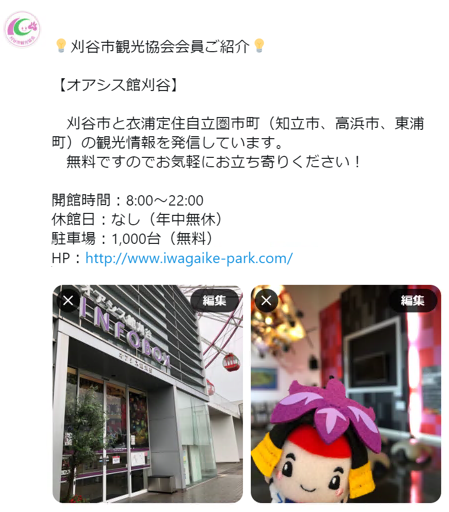 Twitter情報シート（提出用）１　Twitter掲載情報下記をご記入ください（※は必須です）↓チェック・記入してください。添付画像あり（　　　　　　　枚）　・　□添付画像なし会員名担当者名ご連絡先（電話）メールアドレス会員名又は店舗名（※）紹介メッセージ（※）公式サイト等ＵＲL　